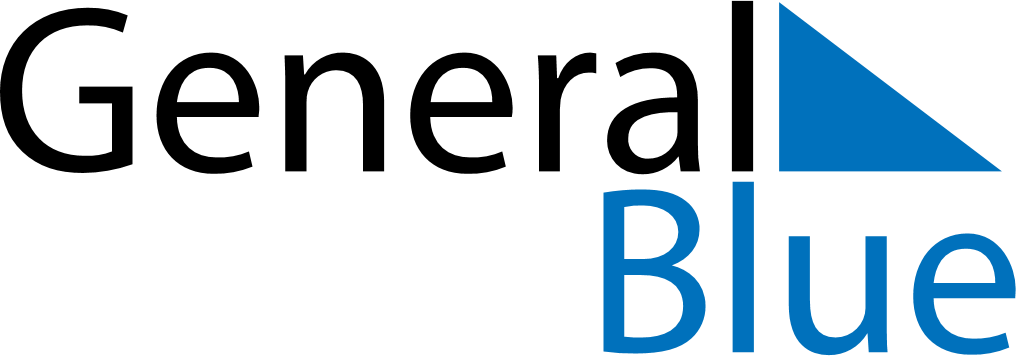 November 2022November 2022November 2022LatviaLatviaSundayMondayTuesdayWednesdayThursdayFridaySaturday12345678910111213141516171819Republic Day2021222324252627282930